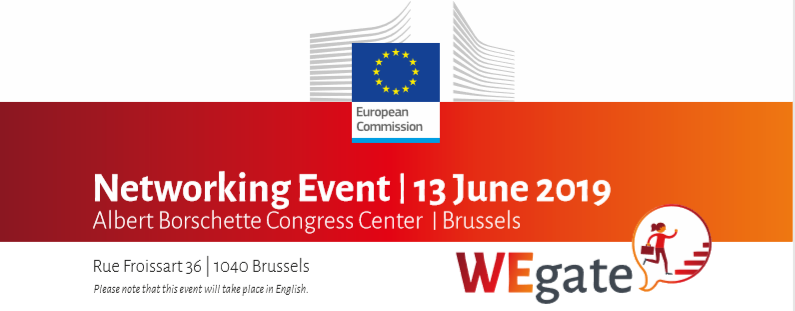 What have we learned during our WEgate event ?Main Outcomes If you have an idea and find something that it important to you, take the leap! Always go for good mentors! A good social support network is also key! If one dreams big enough, has a good mentor and access to finance, one will succeed! All SMEs need access to capital and a suitable regulatory framework. But when starting a business, women entrepreneurs face more challenges than men. This is why we need to make sure that successful role models of female entrepreneurs are visible.When starting their own businesses, women want to speak to women, to share their entrepreneurial ideas and their challenge, including how to scale-up.In order to succeed, female entrepreneurs should be able to go beyond their comfort zone and speak to stakeholders outside their communities.WEgate: Prospects for the future  WEgate provides a good basis for building a network of women entrepreneurs and support organizations. However, the platform has to be modified to achieve this objective.WEgate needs a face – a dedicated secretariat, which is more than a technical team. There has to be ownership and representation on the ground to serve as WEgate ambassadors and feed information between all levels.WEgate needs a communication strategy. It has to be present in all social media and become visible. The platform also needs a strong brand identity.WEgate should work with local female entrepreneurs associations – providing all their contacts on the platform, but also enabling synergies.WEgate community building needs face-to-face meetings in order to thrive.WEgate should enable information sharing, facilitate trainings and provide training materials online. It should also connect mentors with existing and would-be entrepreneurs.WEgate should create business opportunities for entrepreneurs through matchmaking.Obtaining Financing, Mentoring and Training  There are many financing opportunities out there, but the information about them is limited.When pitching to banks and investors, a mindset change is necessary, both for women entrepreneurs and for those receiving the pitches.We need to better encourage and promote practices that have worked in Europe. It is important to inform and encourage VCs to invest in women and share examples, as well as give more visibility to successful VCs.Women entrepreneurs are more often socially involved and thus are more keen on providing mentoring. More information is needed on where and how to find a relevant mentor.